May 13, 2020 MinutesDan Curran02:48Hey Dan,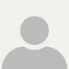 Tyler Scott02:51Hey Dan, how are youDan Curran02:53Good, how are youTyler Scott02:59I'm not sure.Dan Curran03:01Line or you thinkTyler Scott03:08Double check yeah I03:10I went right from the invitation, but that'sDan Curran03:12Yeah, me too.Tyler Scott03:13That's a very good possibility, I guess.Dan Curran03:27I'm gonna go with everyone else is wrong. And we're right okayTyler Scott03:30That's what I'm going to sayDan Curran03:38Person.Susie03:56Isn'tDan Curran04:02This isn't StanSusie04:04Okay, this one is I never know whatCarol DeSantis04:13Carol.04:57Hello.Melanie Williams06:08Hey. Sorry. Hi, it's Melaniekziegler06:13MelanieMelanie Williams06:14Hey, I06:18just realized I had like two meeting invites and multiple IDs and I don't know what06:22Was going on. Sorry.Angela Meisner06:26I had a hard time getting into. Yeah, okay.Melanie Williams06:31I'll blame it on. Cool. Good.Angela Meisner06:34Everything.Melanie Williams06:40Yeah, and I appreciate. I meant out sooner. I wasn't sure I know I'm Lynn ahead and message to me because she's dedicated to coven and actually I am too and Katie is also. But sometimes we have breaks, you know,06:58And so we we have managed to still get the sense. So thank you for joining.07:05Um,07:08Okay, so I probably it's 934 so I'm guessing we can go ahead and start. I was probably the last one. Um, and I see. Sorry, I'm still like, what is my day.07:20Problem here. Okay.07:22I can see. So we have Tyler07:30And I see Kyle and Angela and I saw Charlie.07:41You know, in spite of these I see Carol and Katie and DanSusie07:50Yeah. And Susan, I'm here, but I have a cold.Melanie Williams07:54I saw, I was lens on and I forgot about that. You're Susie, are you, Susan.Susie08:00Yes, that's my cue Peter thanks I'm SusieMelanie Williams08:04I know I've been confusing. Everybody when I edit documents because it's08:09Our word I've been working on a personal computer not work computer and so everything shows up as Scott Jones is the editor and that's my husband and everybody. I can't tell you how many times I've sent documents out at work and they're like, who Scott Jones, but08:29I like Susie08:31Okay, so I'm hoping Chandrika could join us. Maybe she's still haven't heard from her, butSusie08:38She just sent a message.08:40Oh, I'm just trying it said something about the ID.Melanie Williams08:44Yeah, I'mSusie08:46Able to communicate.08:47Right.Melanie Williams08:50Let me try and08:52Send her the correct one, because that was my problem too. I had two invites09:01Let's see.09:05Sorry, I can't, I'm09:15Talking messaged her at the same time.09:39Megan.1614644184409:43I also sent it to her Melanie so09:45Oh,Melanie Williams09:45Did you send it to her. Yeah, thank you Lynn.09:49Appreciate that. I was, I was just realized I09:52Type the old one. Okay.09:55All right, so, um, Welcome everybody. And I just wanted to first go get updates. Um, so I am still I'm working from home. I'm the through a comedy of errors or maybe it was intentional. I don't know. I don't think so.10:09I actually had gotten sent home with no or PC and everyone in the branch is now able to connect and work from home, except for me. So I had gotten behind on uploading stuff to the nicer.10:24Workspace. Shame on me. So I do not have access to the Minutes, but10:31To do that for you guys but I still wanted to arm and actually I just realized that's how I wound up with an old meeting ID is because I hadn't gotten behind uploading stuff for them. Look at my email. But, um, I wanted to just check in and see how you guys were doing um10:51And yeah, in terms of coven and what's going on is everybody doing OK, Lynn, I guess. So you're doing coven duties. Right.1614644184411:01Yeah, I got, um, I was ready to walk out the Office three weeks ago, or maybe, maybe it's six weeks ago. It's hard to believe.11:09And I got tagged to set up our contact tracking system software, man. I'm so it's it's been a roller coaster and you know you don't have you don't have the11:22Ability to take some time to make sure everything works before you push it out. And yeah, we had some good days and we had a really bad days, but we seem to be doing a little bit better now.Melanie Williams11:32That's great. Yeah, they they conscripted11:3547 or 49 so11:38Positions that I think11:41What they're just going live. I think today is a soft start and then they'll be official on the 15th. So yeah, but we're I'm glad that we're all at home.11:53For now.1614644184411:56Yeah, I'm still in the office. Okay, I'm the only person.12:01Think I'm the only official person on the floor. I'm in. So sometimes I have no lights and those sorts of things. I have to figure out where the light switches12:12To figure out when you need to. Yeah.Melanie Williams12:16Well, yes, I definitely hope the lights turned on.12:21Or stay on.12:25Okay.12:25Anybody else have any1919214027512:30Hi everybody.Chandrika Rao12:34Hello.Melanie Williams12:35Thanks for joining us again, but12:37I don't know what happened. I had a different number.12:40How was me me working from home and doing it at the last minute, I apologize.Chandrika Rao12:46That's okay. Yeah.Melanie Williams12:49I'm okay well12:52So one of management group is on12:57Course you guys know when we can talk later in the agenda, but a number of things also happen relation to pull it. The biggest thing is the change in our annual13:05Conference.Melanie Williams13:07And so I've been really impressed with how nature in the committee and the board has been able to13:16Change the plan and be flexible. You know, I'm really going to miss seeing folks, but I know it's the best thing to do. So I'm13:28Definitely that's impacted you know the community, a great deal. And I think that will just maybe we can talk about later in the agenda, some different things that maybe we can promote or do that might help with the current situation, I really appreciated the telework13:47Webinar. And I know when you talk to that and a number of you guys were active in that and I think that was really beneficial.13:57And I know there'll be other other seminars and things that nature will be doing to support the membership to that will be helpful. So14:06The Kobe situation did impact our usual plans for Nathan Acer narrative. And so, you know, we changed the dates and the plan for the spring and the summer narrative.14:22And appreciate Chandrika you to getting the email sent out14:28For a change of plans and the change of focus with the spring narrative. And I just wondered, how's that, how's that going in terms of are we getting the articles that we have planned or do you want to tell folks what it what we're doing. It's different. They went on email strings.Chandrika Rao14:44Yeah I followed up with14:46A Monica. If she had if we had received14:49Articles for us to publish this narrative. She said that was not a problem.14:54Right. And yeah, so I sent my update about the elections results. And I think we are ready.15:05ToSusie15:06Use I didn't do the committee corner in. Well, I also don't have access to my I don't have VPN.Melanie Williams15:13Yeah.Susie15:14I mean, so yeah if you don't need it. That would be great. I could probably cobble something but you know when you don't have your drives that you need.15:22It's brutal. Yes.Melanie Williams15:24Oh,Susie15:25I'm gonna try it today. I mean, you know, I don't know about anyone else but I'm like, it's kind of a harsh. Oh, I think, to try to get VPN because you have to do all this authentication. Yes. So I've been avoiding it. But it's15:40I got it.Chandrika Rao15:42Yeah, Susan. I think she's expecting15:47Monica is expecting that report from you.Susie15:50All right, well, I15:52Looked at it before I found an old one that um yeah I could do it. And I can check the what, I don't even remember who's on the cheers. I think I'm missing one or two. Obviously I know Melanie and I do our deal andMelanie Williams16:11I can probably16:13Read my16:14Email Susan, I would have kept I keep all of those. I have an Acer folder I could probably find your last over the last one we didn't doSusie16:23My. I mean, I've got, um, you know, I use the same16:27Time I JUST ADJUSTED a bit16:30But to put together the corner.Melanie Williams16:33And I hear someone say they do have it.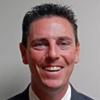 Charlie Blackburn16:36Yes, hi, I cannot choose let me. I guarantee you, Monica has it within minutes.Chandrika Rao16:45And I have a digest, Susan.16:49Susan isSusie16:51The16:55I can send out some time today. I'm16:58Just yeah16:59I'm who's the head of the17:02The steering committee, I forgot.17:07It's17:09Is it, ma'am, or did someone to take her place.17:16All right, I'm gonna have to live a monster Nash17:19Yeah, the National one or whatever theAngela Meisner17:23Standardization itMelanie Williams17:26Wasn't the collaboration oneSusie17:28Yeah, that's what it's called, that it willAngela Meisner17:35Take alliances strategic alliances.Melanie Williams17:38That's it.17:40That's it.Chandrika Rao17:43Yeah, so, said I, just forwarded one of your earlier.17:49Committee Connor articleMelanie Williams17:52Yeah, I think that's the only if there was a change. I think that's the only one. Was it used to be truck. Maybe, but it's man now. Yeah, keep alliances.Susie18:00I think it's man now.18:02It is OK.Melanie Williams18:05For Harvest Moon.Susie18:06And I think it's Nan Lori. So when a18:11Melanie and18:13Myself and18:17sharing our deal. Okay.Melanie Williams18:26Yeah, I'll get that back so18:31It's just been a very, you know, as you guys know, for a lot of folks.18:38Been pretty discombobulating18:44The last18:46Few months, two months.18:51Okay. Well, good. So we got that worked out. So we're on track or get the committee corners out19:01And I've really been impressed actually with the amount of activity that's been going on. So, I bet it won't be difficult for us for folks to do19:13Okay, so other than the committee corners.19:17Are we're not, we don't think we're waiting on anything else. Right.Chandrika Rao19:21Yeah, I don't think so. Oh.Melanie Williams19:24Okay, good. And then I'm19:30Great.19:32And then I can't remember. Sorry, I should remember, was this one was this one focusing on the annual meeting or was it the next one.Chandrika Rao19:40The next one.Melanie Williams19:41The next one. That's right.19:45Yeah.19:48And that'll be good.19:50So we'll do the virtual seminars will have a newsletter dedicated to stop.Chandrika Rao19:56Yeah. And what Monica told me was that Vanessa staff will have several important announcements and another information. So she's expecting that.20:08Already the negativeCharlie Blackburn20:10Okay, yeah, there, there will be some information that will gather as we as we move along and get the conference, the virtual conference under our belt to add some more robust information. I think a lot of that will, will you know20:26There are some reason those kinds of things will be added for that newsletter. The next one so20:31Yeah.Chandrika Rao20:34My Linda, what am I trying to do there with your scissors.Melanie Williams20:37Oh, sorry. I was having a problem with my my hair. I like a knot in it.20:46It's always my son Walker have closed up intoCharlie Blackburn20:50That's why I have the screen behind me like this. I never know.Melanie Williams20:53Mark. Sorry, I think I've been on so many zoom meetings I forget.Chandrika Rao20:57Yeah, it looks like Charlie somewhere by the beach by theMelanie Williams21:02Way I don't see everybody to see the agenda, I forgot what I was doing. I'm glad I didn't do anything worse.21:08So funny. Okay. So that sounds great, with the narrative. And then we did not. I did not make quite, you know, we had started Katie, are you on a saw your name earlier.21:22She might be scared. Okay.21:24We had looked at at lens. I'm at lens survey which was great. I remember on the newsletter. I can't remember because Katie was working on that right we got sent home very abruptly.21:40And I'm21:42Actually she just got access or oh no you're still in process, aren't you, Katie for your VPN.Katie Dahlquist21:50I have VPN. I just don't have the go to my PC desktop, I can access everything like on the shared drive andMelanie Williams21:59Okay, I don't remember how you started drafting the survey yet or no.Katie Dahlquist22:05You know, I actually wasn't until we started this meeting. And did I started thinking, Wait, wasn't I going to do something. I couldn't even remember what it was.Melanie Williams22:14Yeah we I literally think it was within a day.22:19Or maybe the same day.22:21Of when we get home.Katie Dahlquist22:24That you were gonnaMelanie Williams22:26We had talked about it and you were going to start that or we're thinking about it or something. So that's what we left that22:37And22:41Yeah, so I mean that still can, it can happen.22:45I guess survey was22:46Was helpful in terms of just getting more ideas about the narrative.22:51Are you guys still good with us moving forward with that.Chandrika Rao22:57Yeah.Melanie Williams22:58Okay. I think so too. I think it'd be easy enough to do23:04I have my draft the nation readiness survey was a little bit more challenging for me to answer this time around I had23:12I had to, um,23:14Well, because the destroying this coven but also had to ask a few staff. I couldn't answer all the questions.23:22Um, so I you know I think it's just as well. I wouldn't want to time it on top of that, but wasn't a very easy surveyed and respond to23:31Um, but I think ours. We were thinking again that it would be pretty sure right place, because we got our last one, I thought was really good and short and straightforward.Katie Dahlquist23:41Yeah. To be honest, I can't even remember what the survey was going to be on or what questions we were going to ask23:47Okay.Melanie Williams23:48I can send Katie, we had the in our meeting before last.23:53Well, we didn't have the last meeting.23:56I can reset helpful, the Ohio survey.Katie Dahlquist24:00Okay, thank you. I24:02I remember talking about it, but I couldn't all of the details, it just like it was years ago. Yeah, no problem. Um,Melanie Williams24:10It does feel that way. And like I said, we were24:14literally going to do that. I know we had reviewed it in our meeting a24:18Couple months ago and we were going to do then everything got disconnected and we didn't meet last month because of24:25Thing, so24:26I'll send it to you.24:28Okay, grab something and send it out to the group for you guys to24:31Review. And again, I think, if anything, we're just a little bit sporadic depending on what the coven duties require so far. It's not full time so we can get bits and pieces here and there of doing our normal work but um24:49Yeah.24:51Okay, so look for with that and then24:56This one also mentioned the communication steering committee and your report is due the end of May, and I will get that drafted soon and25:06send that out to you guys make sure I don't miss anything.25:12Related to that, and25:17You know, things that immediately come to mind are definitely you know the World Cancer day that we promoted. We thought it was really great. The promotion of the National Cancer registrar's25:28day or week rather25:31And up, but I know there have been other activities to so and then I'm going to reach out with25:38To man because man will be transitioning, we were going to do the transition of her assuming the steering committee chair role at the June in person meeting. So I just need to reach out to her and see how she wants to do the transition now that we won't be able to do it in person.Charlie Blackburn25:58Yeah, and I'm Melanie, we haven't had a chance to talk about this. And I know Tyler's on the phone to are on the call. But, um, you know, when Dan has questions or whatever you guys need I can make myself available to Tyler for sure even26:11Though it's kind of speaking for him. Sorry. Tyler know you on the phone, but just, you know,26:17I'm obviously there'll be a point where26:20You know, you, you know, she might need to contact us for questions rather than you. So just26:25Let us know how involved youMelanie Williams26:27Know properly.Charlie Blackburn26:28Tyler more than I am. But, you know,Melanie Williams26:30Yeah.Charlie Blackburn26:31But here is whatMelanie Williams26:33Allah I'll include26:36Y'all to seeds enough to include you on the email to see what we want to do was I really appreciated. When I took over the steering committee, um, you know, y'all. It was a team effort and helping me and then I'll make sure to and even if I have to creep into the office.26:57And get my all the stuff uploaded.27:01As it, I knew I needed to do that. So, okay. Okay. Sounds good. And then number five, I guess we're on. Yeah.27:12So the monthly promotional item. And like I said, we did the National Cancer writers first week. Thanks. Katie, thanks. Tyler I thought it was really great. Um, you know that the tool kit was advertised and then actually, um,27:28You know the the27:31letter was sent out and I've loved. I thought, Randy Randy, that's such a nice jobs are27:37In with her letter from the President and I hope that, that'll be an ongoing activity cheer.27:43For us to support and then27:47We also had gotten a request to promote the readiness survey. And so, thanks. Katie and Tyler for doing that. And then also helping the requesters and Winnie and all28:01In terms of getting it formatted appropriately and the right number of characters or words or however it works. You can tell I'm not one of those people28:10That uses it and knows what to do for the social media. So I appreciate y'all doing that. And then of course upcoming we have the virtual conference. So don't waste your messaging on that regularly. But obviously, if there's anything we can do will be sure to do that.28:33Did you all have any thoughts or ideas about what you'd like to do for the next monthly promotional item.28:44It's okay if not28:47I figure that conference is pretty good. That's usually an uptick in activity for us.1614644184428:53And it's going to be really good conditioner, of course.28:58Melanie, maybe I haven't. This is live. Maybe I haven't read the information on the conference, um,29:04I know people you know we pushed it out to our staff and people have signed up and is is is it actually going to be presentations. The entire morning and the entire afternoon and29:18I mean, are you, I guess I haven't gotten far enough to look to understand what that schedule isCharlie Blackburn29:27Want me to helpMelanie Williams29:28Yeah, yes. I mean, I know that we're I couldn't remember the schedule part. So yeah, that'd be great. Charlie, if you can speak to. Yeah.Charlie Blackburn29:35I'm just, it's a pretty quick answer. So yes, of the three days. We have a couple hours in the morning.29:41And then a couple hours in the afternoon, they're split sessions and you can attend one or all of them and they, they're going to run to Tuesday, Wednesday and Thursday of the conference Lynn.29:49And thenCharlie Blackburn29:51Just as forever other background in case you're on other calls29:55In this is information on the website. So will be two, and they will be the plenary sessions. Essentially what they are.30:02Okay.Charlie Blackburn30:04And there will be CDs available and will basically be able to accommodate anyone who wants to register, it's, it says 1000 we put it 1000 technically we actually have 3000 seats available so30:16We'll be more than be able to accommodate the nicer cancer surveillance community, but I'm the only exception to that schedule of two hours in the morning and then two hours in the afternoon is on Wednesday, where our business meetings going to be held. So, though.30:34There are there are actually five plenary sessions.30:37Will have a poster contest. That's all on the website. Still, that will be done virtually but that will be the the main consistency of the educational conference.1614644184430:47Okay, thanks. I'm sorry.Charlie Blackburn30:50Well, that's okay. You can ask it. I'm glad you did.Chandrika Rao30:53What are the dates. Again, Charlie.Charlie Blackburn30:56So the dates are going to be June 20 let's see here. Sorry, I'm going to be the 23rd, 24th and 25th, the same dates as the conference originally31:08Okay.Charlie Blackburn31:11Yeah. And feel free to share with your staff when advantage. This year is that they'll be able to attend virtually and we don't have any limit. So don't don't feel that31:21Sharing it within you know even your hospitals, if you want, if there's some stuff that that you felt31:25That that may want to know it's it's okay, we're going to have enough room.31:29Okay.1614644184431:31Yeah. Well, I just want to say, I think it's fabulous. You're doing it. I think it's really nice and31:36You know, it's, yeah. I think it will reach a lot of people that perhaps haven't had the opportunity. I know we've always had limits on how many people we can send. So I just think it's it's excellent and31:49You know, it could potentially boost people come into next year's meeting could see how great it is soCharlie Blackburn31:56It might not make sure sure that with all it was a team effort to put it together.31:59Amongst all. And by the way, we will have other sessions, I should say. Because mentally here to32:05Some of the items like birds of a feather.32:09And even some topics of the young talks in other, we had some some breakouts that were more focused as a group, those are going to be rolled out in some sort of content through32:20Then I don't say then, then the nature talk sort of series. So that's how those are going to be rolled out over the course of months we'll see some not, not the abstracts, per se, but some of that group content.32:34That sort of the items of the day.32:36Plus birds of a feather. Those will be added in the nature talks as we move forward in the in the coming months. So they're still there.32:43Sorry, I didn't really explain that very well. That is nothing that's really been promoted, but it's just going to be implemented in our sort of next year of content as we roll it out.32:55Sorry about that dimension.Melanie Williams32:57I think that's good. I think it's great.33:02I'm excited. Too bad it you know I like you said, Linda about more people being able to at least you know benefit and hear from some of the talks and I really, really felt for33:14You know, the chair, especially I can't imagine putting all at all of you. I mean, that has been so closely engaged Charlie and Acer and putting all that work in. And then, you know, having to come up with the alternative, but it's a great. It's a great alternative. It really is.Charlie Blackburn33:30Yeah, you know, man. And melon and Wendy put put in a lot of work. There are other chairs that have. There are several here that have done it in the past, and it is kind of heartbreaking for them to put that in.Melanie Williams33:41Yeah, it is intense but they're handling handling it well.33:46Yeah.33:47I think they will be33:48They did the best that could be done.1614644184433:50Yeah, they really did andCharlie Blackburn33:53We're really really supportive through the process.33:57But yeah, I33:58It is highly probable, we will all be going to34:00Philly. At some point in time in the future, anyway.34:04I DON'T KNOW WHEN IT'LL BE IT MIGHT BE 2024 but we'll be able to go back to the city and I'm sort of, I don't know how much they may do two years. But even at that time.34:15They may not want to do it, but we'll, we'll have a conference there at some point. I'm sure that we've already put the work in for the for the city and the location.Melanie Williams34:23You know,34:24I think that's a great plan.34:26Yep. Okay.1614644184434:28So I'm from Philadelphia. So if I don't know that I'll probably be retired by 2024 but I can tell you where you can get the best cheese steaks, when you go so they're not at all, but they sure are tasty.34:42Thanks.Melanie Williams34:44Yes, that is very important information.34:48That's great. Okay, well, we'll, we'll continue to work with will work with the naysayer folks and do whatever we want need to do for the annual conference, the birds of a feather will be35:02More of the, you know, challenges issues solutions. What we've done to manage the province situation, we weren't going to do cancer clusters, but it seemed like it was a more timely topic to discuss and birds.35:19I look forward to to facilitating now.35:23Okay, um,35:26I have everything that I had. I mean, I just wanted to touch base with you guys, especially since we missed last35:33month's meeting. So we'll plan on sending out my draft of the annual steering committee report and then35:44If Katie doesn't get too.35:48Sucked into our contact tracing she and I can work on on35:54That draft survey.35:58If you guys have anything else you want to talk about and I will make sure next time to get36:02The right zoom meeting.36:03Information sent out to you guys.kziegler36:11I don't have anything else.36:14All right.Melanie Williams36:16Well, it was, it was great.36:18hearing from you guys and I hope that everybody remains36:21You know, safe and healthy.36:23AndMelanie Williams36:25You know, we will carry on it.36:28Melanie. Yeah.Chandrika Rao36:29Yeah. Have you guys heard about when you guys may be going back to the office.Melanie Williams36:35Yeah, um,1614644184436:37So,Melanie Williams36:38Our governor has different ideas than the health department about reopening and when it say I'm so far, in spite of our state beginning to reopen, we have no immediate plans to return back to the office. So we don't know.Chandrika Rao36:58Yeah, because he36:59Told us. We could go back to the office. I'm37:04going a bit surprised.37:06So I thought, let me just check around weMelanie Williams37:09Know we are under very strict direction that we are not to set me off not37:17But I, you know, occasionally, one of us will creep into water people's plants from37:23BeforeMelanie Williams37:25I did that, I think we can half ago I needed paper and football office supplies and37:32I had, I was going to lose my access if I didn't update a security training that was not accessible without VPN. And so I went in to do that. And there was37:44There was no one there was no one there. Other than vital statistics in the lab.37:50Campus.Chandrika Rao37:51Okay, thank you.Melanie Williams37:53Yeah, the last day. No.1614644184437:57Yeah, we're pretty much the same in Ohio, things started opening. I guess may 138:03But38:05Our department has said that you know we're not coming. Well, obviously, I'm still here. But no, people will be returning to the office anytime soon, and38:15Again I you know I think trying to figure out how we work in this environment and maintain social distancing is it's going to be hard and38:25You know, even today, you know, conference room that normally hold 20 people. We have a conference or we have a meeting and there's four people sitting in there, one of each corner of the room. So38:37Right now, but senses. If you can work from home, you're going to stay home and there's no38:43You know, they're not even talking about when it'sMelanie Williams38:47Yeah, it's for us.1614644184438:49Yeah yeahSusie38:51And they1614644184438:52come into the office, you have to clear through HR. We do have a mail room that's still operating limited time a day.38:59But, you know, we do have things like we're getting ready to do death Clarence, and it's like, well, how we're going to get our letters in the mail.39:06So we would be able to have people in the office as long as we clear it as long as they're wearing masks and39:13You know we we provide that notice in advance to say yes. Somebody needs to be in the building. On this day, so we we aren't entirely prohibited, but it can't just come in willy nilly.39:25Yeah.Melanie Williams39:26That sounds very reasonable.1614644184439:30Yeah. And then there are some things like you know we have to the point where we had some of our hard copy lab data that normally you know we do that last minute before we do data mission.39:41We had one person who came in the office to pick that up. And then I was able to overnight through ups to another person to do that work at home.39:52So, you know, my being here has been a little bit helpful because I can get some of those things done kind of in between. But yeah, it's really, it's really hard not having accessibility to things that you don't realize how often you need them.Melanie Williams40:09Yeah.40:10That's true, very true.40:15Okay, well, um,40:18You'll be hearing from us an email and I'm appreciate all you guys. So, take care.1614644184440:24Thank you.40:25Thank you.